【事项名称】税务省内跨市迁移【申请条件】末处于稅务检查状态、无欠税（滞纳金）及罚款）、无多缴应退未退稅款，已结清出口退（免)税款、已缴销发票及稅控专用设备、未有办结社保事项、欠缴社保费外，其他情況（含欠税）的纳税人以及没有其他未办结事项目属于正常户的纳税人，在市场监管部门办结住所变更登记后，向迁出地主管税务机关申请省内跨市迁移。【设立依据】【办理资料】【办理地点】可通过办税服务厅（场所）办理。办税服务厅地址可查看广东办税地图。网址：http://guangdong.chinatax.gov.cn/siteapps/webpage/gdtax/bdmap/tree_map.jsp【办理时间】即时办结【联系电话】12366【收费标准】不收费【办理机构】主管税务机关【办理流程】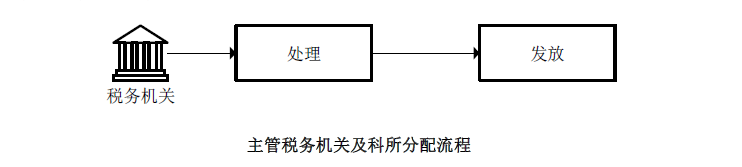 【纳税人注意事项】1.纳税人对报送材料的真实性和合法性承担责任。2.文书表单可在省税务机关门户网站查询下载或到办税服务厅领取。1.在实体办税服务厅办理的，均提供纸质版材料；已实名认证的办税人员可免于提供其身份证件复印件。2.对实行实名制管理的纳税人，在广东省电子税务局（包括网页版、微信、APP）、自助办税终端等电子办税渠道办理涉税费事项的，免于报送纸质资料，另有规定的除外。免于报送的纸质资料由纳税人留存备查，纳税人对于电子资料的真实性以及与留存备查纸质资料的一致性负责。序号资料名称报送条件资料形式份数1纳税人变更登记内容的有关证明文件必报2A01011《变更税务登记表》必报3增值税税控系统专用设备使用增值税防伪税控设备的纳税人4其他按规定应收缴的设备使用其他按规定应收缴的设备的纳税人5A01008《税务登记证》（副本）非“多证合一”“一照一码”纳税人；已实行实名办税的纳税人，免予提供6A01007《税务登记证》(正本)非“多证合一”“一照一码”纳税人；已实行实名办税的纳税人，免予提供7A02009《发票领用簿》已发放过发票领用簿的纳税人8经办人（代理人）身份证件非实名办税的纳税人